Знай возможные источники  опасности в школе Окна двери, лестницы, спортивный зал, вестибюль Незакрепленная мебель неправильный подбор мебели,тяжелые картины, кашпо на стенах Влажный и мокрый пол Столовые и бытовые приборы и другие предметы       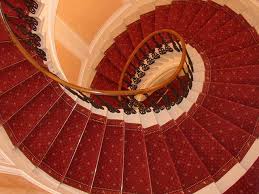 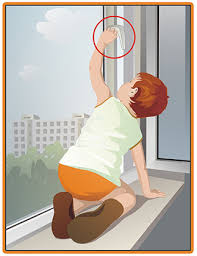 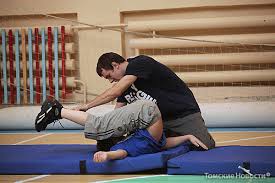 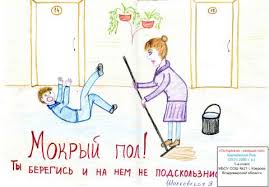 Всегда соблюдайте меры безопасности в школе Ходите в школу исключительно в компании друзей, выбирайте только людную дорогу Входя в школу, придерживайте дверь руками. Если этого не сделать, она может захлопнуться и придавить тебя или идущего за тобой.Поднимаясь или пускаясь по лестнице, держись за перила, не толкайся и не спиши. Если соскользнешь со ступеньки ,перила не дадут тебе упасть Не висни на дверцах мебели - шкаф может упасть, поранить и даже придавить тебя Не приноси стекла, гвозди, кнопки, спички, иголки брошки, зажигалки и другие опасные предметы, которые могут поранить тебя и других Не бегай по мокрому полу – он скользкий, пройди осторожно  вдоль стены Ходи по школе осторожно, спокойно, громко не разговаривай и не кричи Выходи из класса тихо, не спеша. Не бегай и не играй в подвижные игры, они могут привести к столкновениям и травмам  Выполняй требования учителя, работников, дежурных школы Приходи в школу опрятным, аккуратно одетым и причесанным, с чистой сменной обувью Не влезай на подоконники, столы, шкафы и другую мебель Во время еды не размахивай руками, вилкой, ложкой и не разговаривай – можешь опрокинут на себя или других горячую пищу, поранить сидящего рядом давиться Не бери  в рот пуговицы, карандаши и другие несъедобные предметы  Выходи из школы только с разрешения, учителя классного руководителя Находись постоянно возле учителей, одноклассников, друзей. Не ходи один в такие школьные помещения, чердак, подвал. Никогда не задерживайся на спортивной площадке Сообщай обо  всех случившихся мероприятиях учителю, охраннику Не бери в руки незнакомые предметы на участке школы, обращай внимание на подозрительных людей и сообщай охране Не покидай школьный двор во время учебного процесса После окончания занятий и  внеклассных мероприятий в школе сразу отправляйся домой 	Учениками, которые ведут  себя неосторожно неприятности случаются чаще, чем с их более осмотрительными сверстниками Если соблюдать правила безопасности в школе несчастных случаев можно избежать Как позвонить в экстренные службы 
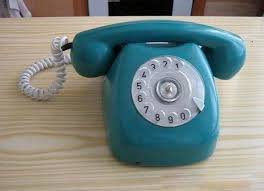          113  единый номер вызова экстренных оперативных служб         для приема сообщений о пожарах и экстренных ситуациях  01 или 101 пожарная часть 03 или 104 полиция 03 или 103 скорая 04 или 104 газовая служба 